Larissa Schenkel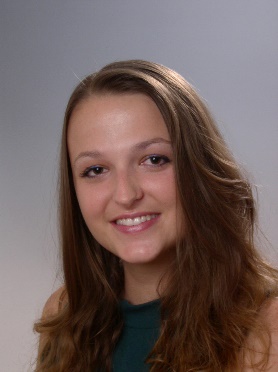 Adresse	Neustadt 23Wohnort	SchaffhausenTelefon	077 460 36 47Mail	l.schenkel@gmx.chGeburtsdatum	23.05.1992Nationalität	SchweizZivilstand	ledigBerufliche ErfahrungSeit Januar 2019		Apothekerin in Weiterbildung FPH Klinische Pharmazie, Spitäler SchaffhausenSeit Juni 2018		Apothekerin in Weiterbildung FPH Spitalpharmazie, Spitäler Schaffhausen11/2016 – 05/2018		Apothekerin in der Bachtel Apotheke, Winterthur08/2015 – 05/2016			Assistenzjahr in der Saner Apotheke, Arlesheim07/2013			Famulatur in der Apotheke Roter Ochsen, Schaffhausen06/2012 – 07/2012			Famulatur in der Bahnhofapotheke, SchaffhausenDiverse Ferien- und Nebenjobs:			Küchenhilfe bei „Les Cuisines Cartiers“, Basel 
(während des Studiums bis 2015)
			Mitarbeiterin „Bistro Hoch Zwei“, Stetten			Aushilfe Verkauf Manor, Schaffhausen				Aushilfe Produktion Altra, Schaffhausen		Ausbildung♦ 10/2016		Eidgenössisches Diplom als Apothekerin	♦ 06/2016		Master of Science in Pharmacy
    09/2014 – 09/2016		Masterstudium Pharmazie, Universität Basel			- Masterarbeit bei Prof. Dr. pharm. Ursula Von Mandach 		«Medikamente in der Geburtshilfe - Verwendung in den 		Schweizer Hauptzentren»	 inkl. Präsentation beim BAG♦ 07/2014			Bachelor of Science in Pharmaceutical Sciences    09/2013 – 06/2014		Pharmaziestudium an der Universität Basel		- 5. und 6. Semester    09/2011 – 06/2013			Pharmaziestudium an der Universität Fribourg		- Grundstudium (1. - 4. Semester)♦ 07/2011		Matura Kantonsschule SchaffhausenPublikationen (Co-Autorin)Im Dezember 2017 in der Zeitschrift für Geburtshilfe und Neonatologie zur Publikation angenommen: «Medikamente in Schwangerschaft und Stillzeit – In den Schweizer Perinatalzentren verwendete Medikamente. I. Schwangerschaft und Perinatalperiode»WeiterbildungenSeit Juni 2018			DAS Spitalpharmazie, Universität BaselSeit Juni 2018			Teilnahme an diversen spitalinternen Weiterbildungsveranstaltungen und Vorträgen der Spitäler Schaffhausen 11/2016 – 05/2018			Agfam: «Erkrankungen des Magen-Darm-Traktes: Die tägliche Herausforderung in der Apotheke»Agfam: «Crashkurs Dermatologie: von Atopie bis Zeckenbiss»Careum: «BLS AED Komplett-Kurs SRC»Galexis AG: «Seminar für junge ApothekerInnen»SAPP: «Allergische Erkrankungen in Schwangerschaft und Stillzeit»SMGP: «Phytotherapie bei Erkrankungen des Bewegungsapparates und zur Schmerztherapie»			Torre: «Spagyrik Grundlagen»			Torre: «Gemmo Grundlagen»		SprachkenntnisseDeutsch 			MutterspracheFranzösisch 			gute Kenntnisse in Wort und Schrift			- Wohnort Fribourg für 2 Jahre			- Zweisprachiges Studium in FribourgEnglisch 			Maturitätsniveau Italienisch			MaturitätsniveauIT-KenntnisseMicrosoft Office	gute Kenntnisse in Word, Excel und PowerPointPropharma	gute Kenntnisse, 2-jährige ErfahrungIBM SPSS	statistische Auswertungen zwecks MasterarbeitHobbys und FreizeitbeschäftigungenFür den Körper		Fitness, Joggen und sonstige SportartenFür den Geist		Lesen, Dokumentarfilme
Für die Seele		Freunde, Familie, Reisen